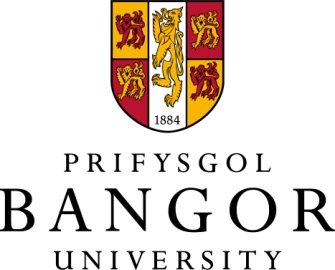 *amgaewyd yma						* enclosed herewith**i’w dosbarthu neu i’w rhoi gerbron y pwyllgor	  		** to be circulated or tabled†amgaewyd ar wahân					            † enclosed separatelyY CYNGORY CYNGORY CYNGORY CYNGORTHE COUNCILTHE COUNCILTHE COUNCILHYN SYDD I HYSBYSU y cynhelir cyfarfod o’r Cyngor DDYDD GWENER, 13 GORFFENNAF 2018, gan ddechrau am 1.00pm yn Ystafell Cledwyn 3, Prif Adeilad. Bydd cinio bwffe ar gael o 12.15pm. HYN SYDD I HYSBYSU y cynhelir cyfarfod o’r Cyngor DDYDD GWENER, 13 GORFFENNAF 2018, gan ddechrau am 1.00pm yn Ystafell Cledwyn 3, Prif Adeilad. Bydd cinio bwffe ar gael o 12.15pm. HYN SYDD I HYSBYSU y cynhelir cyfarfod o’r Cyngor DDYDD GWENER, 13 GORFFENNAF 2018, gan ddechrau am 1.00pm yn Ystafell Cledwyn 3, Prif Adeilad. Bydd cinio bwffe ar gael o 12.15pm. HYN SYDD I HYSBYSU y cynhelir cyfarfod o’r Cyngor DDYDD GWENER, 13 GORFFENNAF 2018, gan ddechrau am 1.00pm yn Ystafell Cledwyn 3, Prif Adeilad. Bydd cinio bwffe ar gael o 12.15pm. NOTICE IS HEREBY GIVEN THAT a meeting of the Council will be held on FRIDAY, 13 JULY 2018, commencing at 1.00pm in Cledwyn Room 3, Main Arts Building.A buffet lunch will be available from 12.15pm.NOTICE IS HEREBY GIVEN THAT a meeting of the Council will be held on FRIDAY, 13 JULY 2018, commencing at 1.00pm in Cledwyn Room 3, Main Arts Building.A buffet lunch will be available from 12.15pm.NOTICE IS HEREBY GIVEN THAT a meeting of the Council will be held on FRIDAY, 13 JULY 2018, commencing at 1.00pm in Cledwyn Room 3, Main Arts Building.A buffet lunch will be available from 12.15pm.Dr. Kevin Mundy Ysgrifennydd y Brifysgol / University Secretary Dr. Kevin Mundy Ysgrifennydd y Brifysgol / University Secretary Dr. Kevin Mundy Ysgrifennydd y Brifysgol / University Secretary Dr. Kevin Mundy Ysgrifennydd y Brifysgol / University Secretary Dr. Kevin Mundy Ysgrifennydd y Brifysgol / University Secretary Dr. Kevin Mundy Ysgrifennydd y Brifysgol / University Secretary Dr. Kevin Mundy Ysgrifennydd y Brifysgol / University Secretary Dr. Kevin Mundy Ysgrifennydd y Brifysgol / University Secretary KM/LH06.07.18KM/LH06.07.18KM/LH06.07.18KM/LH06.07.18A G E N D AA G E N D AA G E N D AA G E N D AA G E N D AA G E N D AA G E N D AA G E N D A1.Cyflwyniad ar Godi Arian gan Gyfarwyddwr Alumni a DatblyguCyflwyniad ar Godi Arian gan Gyfarwyddwr Alumni a DatblyguCyflwyniad ar Godi Arian gan Gyfarwyddwr Alumni a Datblygu1.Presentation on Fundraising by the Director of Alumni & Development Presentation on Fundraising by the Director of Alumni & Development  *2.Cofnodion y cyfarfod a gynhaliwyd ar 13 Ebrill 2018Cofnodion y cyfarfod a gynhaliwyd ar 13 Ebrill 2018Cofnodion y cyfarfod a gynhaliwyd ar 13 Ebrill 2018*2.Minutes of the meeting held on the 13th April 2018Minutes of the meeting held on the 13th April 2018  3.Materion yn codi o’r CofnodionMaterion yn codi o’r CofnodionMaterion yn codi o’r Cofnodion 3.Matters arising from the Minutes Matters arising from the Minutes   4.Materion yr Is-ganghellorMaterion yr Is-ganghellorMaterion yr Is-ganghellor 4.Vice-Chancellor’s BusinessVice-Chancellor’s Business *5.Adroddiad o’r Pwyllgor GweithreduAdroddiad o’r Pwyllgor GweithreduAdroddiad o’r Pwyllgor Gweithredu*5. Report from the Executive Report from the Executive *6.Diweddariad Undeb y MyfyrwyrDiweddariad Undeb y MyfyrwyrDiweddariad Undeb y Myfyrwyr*6.Students’ Union UpdateStudents’ Union UpdateMATERION STRATEGOLMATERION STRATEGOLMATERION STRATEGOLMATERION STRATEGOLSTRATEGIC MATTERSSTRATEGIC MATTERSSTRATEGIC MATTERS  *7.  *7.Strategaeth Recriwtio Myfyrwyr Strategaeth Recriwtio Myfyrwyr  *7.Student Recruitment Strategy Student Recruitment Strategy *8.*8.Ardal Gwyddoniaeth a ThechnolegArdal Gwyddoniaeth a Thechnoleg*8.Science & Technology QuarterScience & Technology Quarter*9.*9.Rhagamcanion Ariannol 5-Blynedd Rhagamcanion Ariannol 5-Blynedd *9.5-Year Financial Forecasts 5-Year Financial Forecasts MATERION LLYWODRAETHOLMATERION LLYWODRAETHOLMATERION LLYWODRAETHOLMATERION LLYWODRAETHOLGOVERNANCE MATTERSGOVERNANCE MATTERSGOVERNANCE MATTERS*10.GDPR GDPR GDPR *10.GDPR GDPR *11.Diweddariad EiddoDiweddariad EiddoDiweddariad Eiddo*11.Property Update Property Update *12.Aelodaeth y SeneddAelodaeth y SeneddAelodaeth y Senedd*12.Senate Membership Senate Membership   13.Adroddiadau gan Bwyllgorau Sefydlog :Adroddiadau gan Bwyllgorau Sefydlog :Adroddiadau gan Bwyllgorau Sefydlog :  13.Reports from Standing Committees : Reports from Standing Committees : *[1]*[1]Cyllid ac Adnoddau*[1]Finance & Resources *[2]*[3]*[2]*[3]Archwilio a RisgDwyieithrwydd*[2]*[3]Audit & Risk Bilingualism *[4]*[4]Iechyd a Diogelwch*[4]Health & Safety*[5]*[5]Strategaeth*[5]Strategy *14.Materion Adnoddau DynolMaterion Adnoddau DynolMaterion Adnoddau Dynol *14.Human Resources MattersHuman Resources Matters*15.Diweddariad Y SeneddDiweddariad Y SeneddDiweddariad Y Senedd*15.Report from the SenateReport from the SenateMATERION ER GWYBODAETHMATERION ER GWYBODAETHMATERION ER GWYBODAETHMATERION ER GWYBODAETHMATTERS FOR INFORMATIONMATTERS FOR INFORMATIONMATTERS FOR INFORMATION16.Dangosyddion Perfformiad AllweddolDangosyddion Perfformiad AllweddolDangosyddion Perfformiad Allweddol 16.Key Performance IndicatorsKey Performance Indicators*[1]*[1]DPA Chwarterol*[1]Quarterly KPI’s*[2]*[2]Grantiau a Chontractau Ymchwil*[2]Research Grants & Contracts*17.Adroddiad Technegol Adolygiad Gwella Ansawdd Drafft y QAAAdroddiad Technegol Adolygiad Gwella Ansawdd Drafft y QAAAdroddiad Technegol Adolygiad Gwella Ansawdd Drafft y QAA*17. Draft QAA Quality Enhancement Review Technical ReportDraft QAA Quality Enhancement Review Technical Report*18.Papur Briffio ar Ddatblygiadau Cyfredol mewn Addysg UwchPapur Briffio ar Ddatblygiadau Cyfredol mewn Addysg UwchPapur Briffio ar Ddatblygiadau Cyfredol mewn Addysg Uwch*18.Briefing on current developments in Higher EducationBriefing on current developments in Higher Education*19.SelioSelioSelio*19. SealingSealingPWYSIGAtgoffeir yr aelodau y dylent ddatgan unrhyw fudd personol, ariannol, neu lesiannol a fo ganddynt mewn unrhyw fater a fydd dan sylw yn y cyfarfod hwn cyn i’r mater hwnnw gael ei ystyried.IMPORTANT Members are reminded that they should declare any personal, financial or beneficial interest in any matter under consideration at this meeting prior to that matter being considered.